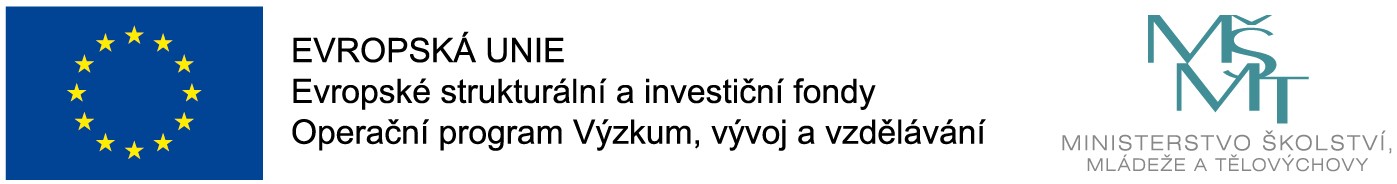 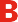 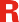 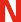 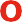 "Místní akční plán rozvoje vzdělávání ve městě Brně II"CZ.02.3.68/0.0/0.0/17_047/0011817Město Brno spolu s mateřskými a základními školami podporuje školní úspěšnost dětí při přechodu do základního vzdělávání.V rámci projektu se pod záštitou1. náměstka primátorky města Brna Mgr. Petra Hladíkaa radního města Brna pro oblast školství Mgr. Jaroslava Suchéhokonají vzdělávací semináře pro rodiče budoucích prvňáčků.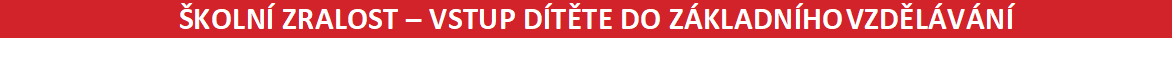 INFORMACE PRO RODIČESemináře proběhnou v letošním roce ONLINE prostřednictvím aplikace Microsoft Teams.Registrace: map2.brno.cz, sekce „HOST“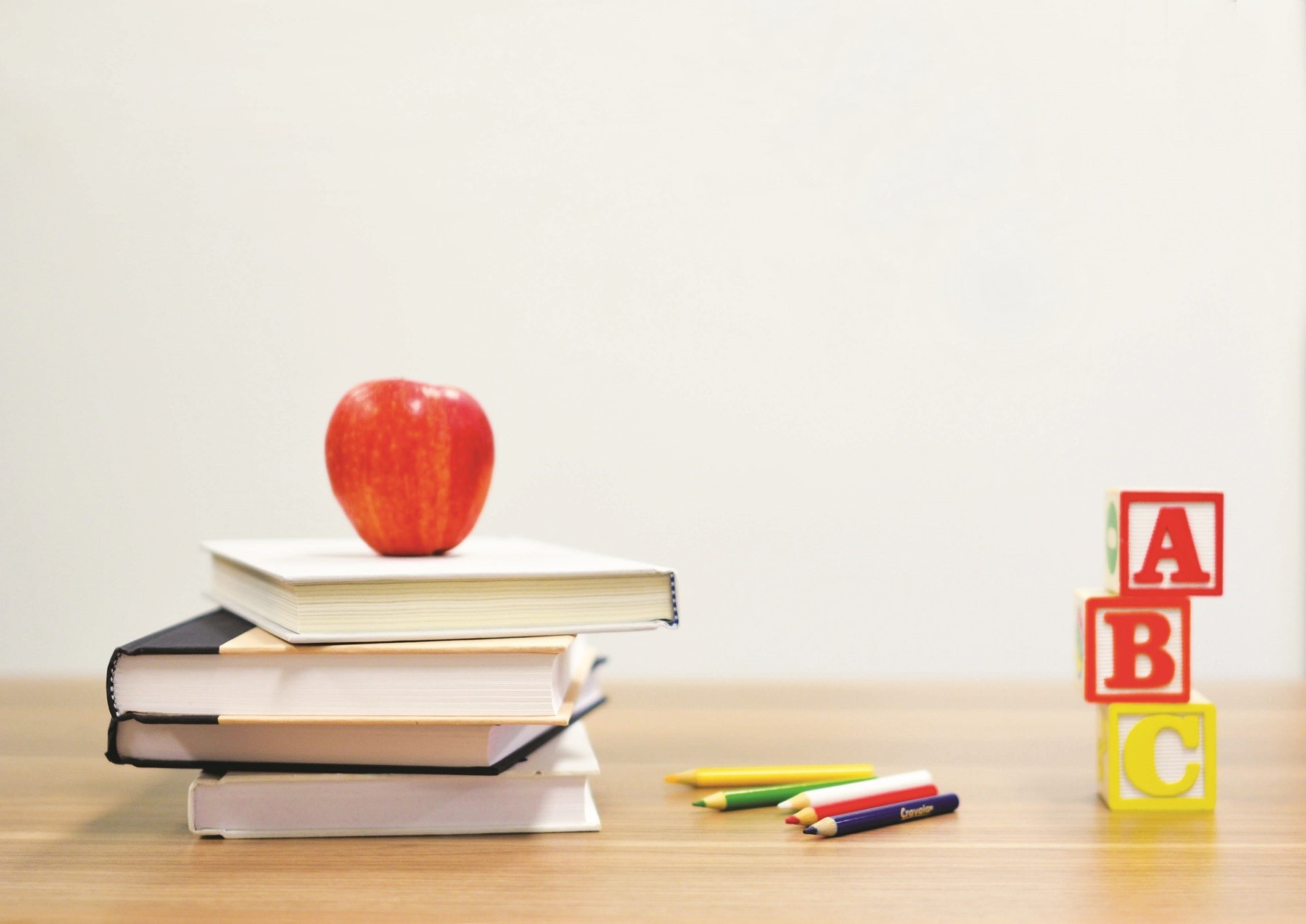 Mgr. Lenka Bínová (speciální pedagog, PPP Brno) – 9. 2. 2021 a 11.3. 2021 od 17 do 20 hodin Mgr. Jiřina Bednářová (speciální pedagog, PPP Brno) – 10. 3. 2021 a 22. 3. 2021 od 17 do 20 hodinPhDr. Miloslava Svobodová (psycholog, PPP Brno) – 16. 3. 2021 od 17 do 20 hodin                                                                                               (určeno pro rodiče nadaných dětí)Srdečně zveme všechny rodiče budoucích prvňáčků!                                                                                                  V případě dotazů pište na e-mail: map.mestobrno@gmail.com.          Semináře jsou bezplatné.